Publicado en 20001 el 15/04/2019 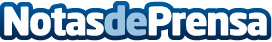 Las farmacias guipuzcoanas sensibilizarán e informarán a la ciudadanía sobre la enfermedad de LymeEs una enfermedad transmitida principalmente por garrapatas y otros artrópodos, de difícil detección y diagnóstico ya que sus síntomas se asemejan al de otras enfermedadesDatos de contacto:Gabinete de Prensa COF GIPUZKOA943223750Nota de prensa publicada en: https://www.notasdeprensa.es/las-farmacias-guipuzcoanas-sensibilizaran-e Categorias: Medicina Industria Farmacéutica País Vasco Infantil http://www.notasdeprensa.es